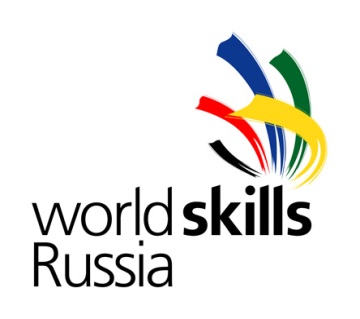 Конкурсное задание Компетенция«Эксплуатация сельскохозяйственных машин»Конкурсное задание включает в себя следующие разделы:Модуль-А: Техническое обслуживание газораспределительного механизма двигателя Д-260 Время на выполнение модуля: 3 часаМодуль-В: Техническое обслуживание топливной системы трактора  МТЗ  1221  (двигатель Д-260)Время на выполнение модуля: 3 часаМодуль-С: Устранение неисправностей,  комплектование и регулировки пресс-подборщика ППР-1200 и трактор МТЗ-82Время на выполнение модуля: 3 часаМодуль-D: Устранение неисправностей и регулировки жатки зерноуборочного комбайна Акрос-585Время на выполнение модуля: 3 часаМодуль-Е: «Комплектование пахотного агрегата»Время на выполнение модуля: 3 часаКоличество часов на выполнение задания:15 ч._______________			 		(подпись)	   			НЕОБХОДИМЫЕ ПРИЛОЖЕНИЯДля выполнения всех модулей, участник имеет право использовать  всё имеющееся на рабочем месте оборудование и инструмент.Если конкурсант не выполнил задание в одном из модулей, к нему вернуться он не может.Задание считается выполненным, если все  задания сделаны в основное время, в полном объёме и трактор, агрегат, узел находятся в рабочем состоянии.На всех рабочих местах будут установлены компьютеры, в которых будут заложены технологические карты (электросхемы).После выполнения задания участник должен получить подтверждение эксперта на выполнение следующего задания. Время начала и окончания выполнения задания (включая паузы и т.п.) проставляет эксперт. Участник должен убедиться в том, что время начала указано корректно.Методика оценки результатов определяется экспертным сообществом в день начала проведения чемпионата.Участники и эксперты   должны иметь спецодежду, спец. обувь, перчатки; пройти инструктаж по технике безопасности и охране здоровья.Конкурсанты не имеющие спецодежды, спецобуви, очков, перчаток, не прошедшие инструктаж по технике безопасности, охране здоровья  к выполнению задания допускаться  НЕ БУДУТ.Эксперты не прошедшие инструктаж по технике безопасности, охране здоровья, не имеющие специальной обуви, спецодежды, очков к работе на площадке не допускаются.Конкурсное задание«WorldSkills Russia» по компетенции«Эксплуатация сельскохозяйственных машин»региональный чемпионат «Молодые профессионалы» (WorldSkills Russia) Ростовской области 2018.Модуль А: Техническое обслуживание газораспределительного механизма двигателя Д-260 трактора МТЗ -1221Два рабочих места.Модуль включает в себя проверку и регулировку тепловых зазоров в клапанном механизме, проверку правильности регулировки. Модуль В:   Техническое обслуживание топливной системы  двигателя Д-260 трактора МТЗ -1221Два рабочих места.Модуль включает в себя проверку и регулировку установки топливного насоса;проверку форсунок на работоспособность;устранение неисправностей в топливной системе.Модуль-С: Устранение неисправностей,  комплектование и регулировки пресс-подборщика  ППР-1200 и трактора МТЗ-82Два рабочих места.Модуль может включать в себя устранение неисправностей вязального аппарата;регулировку пресс-подборщика; комплектование машинно-тракторного агрегата. Модуль-D: Устранение неисправностей и регулировки жатки  зерноуборочного комбайна Акрос-585  Два рабочих места.Модуль может включать в себя устранение неисправностей режущего аппарата: установка ножа и регулировка привода ножа; устранение неисправностей и регулировка  шнека  и  пальчикового механизма шнека; регулировка  шнека.Модуль-Е: «Комплектование пахотного агрегата»Два рабочих места.Модуль  включает   в  себя комплектование оборотного плуга (любой марки); агрегатирование  с трактором;  регулировка на заданную глубину пахоты.